Sunday, August 4, 2013Sunday, August 4, 2013Monday, August 5, 2013Monday, August 5, 2013Tuesday, August 6, 2013Tuesday, August 6, 2013Wednesday, August 7, 2013Wednesday, August 7, 2013Thursday, August 8, 2013Thursday, August 8, 2013Friday, August 9, 2013Friday, August 9, 2013Saturday, August 10, 2013Saturday, August 10, 20136:00AMFish Hooks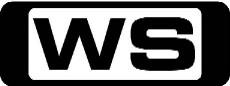 GOscar Is A Playa/ Chicks Dig VampiresAfter Oscar gives off the wrong impression to Esmargot, the girls become convinced that he is cheating on Angela and set up a sting operation to catch him in the act. Starring KYLE MASSEY, CHELSEA STAUB and JUSTIN ROILAND.6:30AMJake And The Never Land Pirates 'CC'GTricks, Treats And Treasure!/ Season Of The Sea WitchJake leads his team, including Izzy, Cubby and their parrot lookout, Skully aboard their amazing ship, Bucky, sailing from their Pirate Island hideout on a lost treasure hunt throughout Never Land. 7:00AMWeekend Sunrise 'CC'Wake up to a better breakfast with Andrew O'Keefe and Samantha Armytage for all the latest news, sport and weather. 10:00AMAFL Game Day 'CC'PGRicho, Luke Hodge and Matthew Pavlich join host Hamish McLachlan for some lively footy talk and fun. 11:30AMThe Amazing Race (R) 'CC'  **Double Episode**  PGYour Tan is Totally Cool / Scorpion King HunterThe remaining teams depart Indonesia for Vietnam where a confusing test of memory puts teams in jeopardy of elimination. With a Double U-Turn looming ahead, alliances form and strategise. 1:30PMFooty FlashbacksG1997 Grand Final: Adelaide v St KildaHosted by Bruce McAvaney we take a look back at this memorable Grand Final with Simon Goodwin and Aussie Jones. 3:00PM2013 AFL Premiership Season 'CC'  ** Live **Rnd 19: Adelaide v Port AdelaideAs always sparks will fly in the Showdown as Port Adelaide aims to secure  a finals berth. Bruce McAvaney and Dennis Cometti lead the call with expert  commentary from Tim Watson and Cameron Ling. 6:00PMSeven News 'CC'Peter Mitchell presents today's news with Giaan Rooney updating the weather. Sport is with Sandy Roberts. 6:30PMProgram T.B.A. 7:30PMProgram T.B.A. 8:30PMBones 'CC'**New Episode*MThe Fact In The FictionWhen extremely educated new intern Dr. Oliver Wells starts working at the Jeffersonian, his quick-learning, enthusiastic personality challenges Brennan as he gets under her skin with his eccentric but undeniable observations, causing her to try to be more open-minded about many scientific questions. Meanwhile, Booth worries she may have gone too far when she accepts the possibility of time travel as a factor in a murder investigation. Starring EMILY DESCHANEL, DAVID BOREANAZ, T J  THYNE, MICHAELA CONLIN, TAMARA TAYLOR, JOHN FRANCIS DALEY, BRIAN KLUGMAN, MAURICE COMPTE, KEVIN BIGLEY, KEN WEILER and AMANDA JANE COOPER and TONY PASQUALINI.9:30PMCastle 'CC'**Double Episode****Includes New Episode**M(V,A)Scared To Death / Vampire WeekendWhen a 'Haunted' DVD appears to be killing its viewers, Castle worries he may be next. Then, as Halloween approaches, Castle and Beckett are called to a graveyard where the body of a young man is found. Starring NATHAN FILLION, STANA KATIC, TAMALA JONES, JON HUERTAS, SEAMUS DEVER, MOLLY QUINN, SUSAN SULLIVAN, PENNY JOHNSON JERALD, WES CRAVEN, ARYE GROSS, ALISON TRUMBELL, ROMY ROSEMONT, BRAD WILLIAM HENKE, ANITA BARONE and ROBIN THOMAS and SAMANTHA SHELTON.11:30PMFairly Legal 'CC'  **New Episode**MShatteredDetermined to do right by a nurse accused of negligence and facing deportation, Kate digs deeper into the case between a retirement facility and one of its residents, and discovers something surprising. Complicating matters further, an ex of Ben's has turned up as part of the retirement home case, and she'd love nothing more than to see him and Kate go down in flames. Which incidentally is precisely where Kate and Ben's romance seems to be headed now that she's stood him up and ostensibly chosen Justin instead...Starring SARAH SHAHI, MICHAEL TRUCCO, VIRGINIA WILLIAMS, RYAN JOHNSON, BARON VAUGHN, ESAI MORALES, BETSY BRANDT, KATIE WALDER and NOEL JOHANSEN.12:30AMI Just Want My Pants Back (R)M(S)Quid No QuoJason lies about his job when trying to date his high school crush, who's an aspiring actress. Tina goes on a romantic date with Pau and Eric questions his future after a harrowing semester. Starring PETER VACK, KIM SHAW, KELLI BARRETT and JORDAN CARLOS.1:00AMSpecial (R)GIn The Wake Of The VikingsA modern day adventure in the same waters sailed by the great Viking explorers, Erik the Red and Leif Eriksson, in Greenland and Iceland a thousand years ago. 2:00AMHome ShoppingShopping program. 3:00AMNBC Today 'CC'International news and weather including interviews with newsmakers in the world of politics, business, media, entertainment and sport. 4:00AMNBC Meet The Press 'CC'David Gregory interviews newsmakers from around the world. 5:00AMSunrise Extra 'CC'Bringing you the best moments of your mornings with the Sunrise team. 5:30AMSeven Early News 'CC'Natalie Barr and Mark Beretta present the latest news, sport and weather from around Australia and overseas. 6:00AMSunrise 'CC'Wake up to a better breakfast with Melissa Doyle and David Koch for all the latest news, sport and weather. 9:00AMThe Morning Show 'CC'PGJoin Larry Emdur and Kylie Gillies to catch up on all the highlights from this year, including a variety of segments on the latest news, entertainment and other hot topics. 11:30AMSeven Morning News 'CC'The latest news from around Australia and overseas. Presented by Ann Sanders. 12:00PMThe Midday Movie (R) 'CC' (1995)M(A)Seduced And BetrayedA spurned fatal attraction turns dangerous and ultimately deadly, when a wealthy older woman sets out to destroy the younger man who has rejected her. Starring SUSAN LUCCI, DAVID CHARVET and GABRIELLE CARTERIS.2:00PMCity Homicide (R) 'CC'M(V)Examination DayWhen a foreign student dies in the middle of an exam, Homicide delve into a world where speaking up can cost someone their life. Guest starring ALEX PAPPS. Also starring SHANE BOURNE, DANIEL MACPHERSON, AARON PEDERSEN, NADINE GARNER, DAMIEN RICHARDSON and NONI HAZLEHURST.3:00PMThe Daily Edition 'CC'Catch up on all of the hottest issues from today's news and entertainment with lively discussions, interviews and crosses to newsmakers around the country. Presented by Sally Obermeder and Kris Smith. 4:30PMSeven News At 4.30 'CC'The latest news, sport and weather from around Australia and overseas. 5:30PMDeal Or No Deal 'CC'GJoin Andrew O'Keefe in the exhilarating game show where contestants play for $200,000. 6:00PMSeven News 'CC'Peter Mitchell presents today's news with Giaan Rooney updating the weather. Sport is with Sandy Roberts. 6:30PMToday Tonight 'CC'The latest news and current social issues presented by a team of reporters. Hosted by Helen Kapalos. 7:00PMHome and Away 'CC'PG(A)Ricky and Brax try to get through to Casey about his drinking. Roo is worried about Casey and Maddy's friendship. Sally's concerned she's pushed Roo and Harvey out of their home. Meanwhile, April and Dex practice conflict resolution techniques to combat Bradley's dislike of April. Starring RHIANNON FISH, GEORGIE PARKER, STEVE PEACOCKE, LINCOLN YOUNES and MARCUS GRAHAM and CHARLES COTTIER.7:30PMProgram T.B.A. 8:30PMProgram T.B.A. 9:30PMProgram T.B.A. 11:00PM Program T.B.A. 12:00AMCelebrity Juice (R) 'CC'MA(S)Johnny Vegas, Craig Revel Horwood And Patsy KensitKeith Lemon hosts this hilarious celebrity panel show, where each week, guests will be quizzed on their knowledge of the entertainment industry. Tonight's guests are Johnny Vegas, Craig Revel Horwood ad Patsy Kensit. 1:00AMHome ShoppingShopping program. 3:30AMSons And Daughters (R) 'CC'GThe intruder flees the scene and to Patricia's utter frustration, her identification of him/her is not believed by the police. Andy and Lynn sort out their differences, and he enlists her help in 'getting' Wayne. 4:00AMNBC Today 'CC'International news and weather including interviews with newsmakers in the world of politics, business, media, entertainment and sport. 5:00AMSunrise Extra 'CC'Bringing you the best moments of your mornings with the Sunrise team. 5:30AMSeven Early News 'CC'Natalie Barr and Mark Beretta present the latest news, sport and weather from around Australia and overseas. 6:00AMSunrise 'CC'Wake up to a better breakfast with Melissa Doyle and David Koch for all the latest news, sport and weather. 9:00AMThe Morning Show 'CC'PGJoin Larry Emdur and Kylie Gillies to catch up on all the highlights from this year, including a variety of segments on the latest news, entertainment and other hot topics. 11:30AMSeven Morning News 'CC'The latest news from around Australia and overseas. Presented by Ann Sanders. 12:00PMThe Midday Movie (R) 'CC' (1993)M(V,A)Going UndergroundFearing for their safety, a mother and her children assume new identities and go underground to hide from their dangerous husband and father. Starring JOANNA KERNS, TIM MATHESON, LATANYA RICHARDSON, KATHERINE CORTEZ, ELIZABETH FRANZ and BRUCE MCGILL.2:00PMCity Homicide (R) 'CC'M(V,A)Oh Lucky ManIn tonight's murder mystery, Homicide is called in when three prostitutes are found brutally murdered. Starring SHANE BOURNE, DANIEL MACPHERSON, AARON PEDERSEN, NADINE GARNER, DAMIEN RICHARDSON, NONI HAZLEHURST and NINA LANDIS.3:00PMThe Daily Edition 'CC'Catch up on all of the hottest issues from today's news and entertainment with lively discussions, interviews and crosses to newsmakers around the country. Presented by Sally Obermeder and Kris Smith. 4:30PMSeven News At 4.30 'CC'The latest news, sport and weather from around Australia and overseas. 5:30PMDeal Or No Deal 'CC'GJoin Andrew O'Keefe in the exhilarating game show where contestants play for $200,000. 6:00PMSeven News 'CC'Peter Mitchell presents today's news with Giaan Rooney updating the weather. Sport is with Sandy Roberts. 6:30PMToday Tonight 'CC'The latest news and current social issues presented by a team of reporters. Hosted by Helen Kapalos. 7:00PMHome and Away 'CC'PG(A)Casey and Maddy's friendship becomes increasingly destructive. Tamara faces her memories returning. Alf comes up with a new plan for Pippa. Meanwhile, April gets the chance to prove herself to Dr Bradley. Starring RAY MEAGHER and RHIANNON FISH and LINCOLN YOUNES.7:30PMProgram T.B.A. 8:30PMWinners & Losers 'CC'MIn An InstantCallum stuns Jenny by calling off the wedding. Shock turns to anger as Jenny demands a proper explanation, but Callum is vague and evasive. Sophie reveals the truth to Bec about Matt's affair with Tiffany. Bec's anger at Sophie is quickly replaced by anger at Matt, but Sophie doesn't get off so lightly with Doug who declares that her lying has ruined any chance they ever had of getting back together. As she assists Shannon after his assault, Frances remains blissfully unaware that he's developing romantic feelings for her - but not for long. Starring MELANIE VALLEJO, MELISSA BERGLAND, VIRGINIA GAY, ZOE TUCKWELL-SMITH, KATHERINE HICKS, DAMIEN BODIE, STEPHEN PHILLIPS, TOM WREN, TOM HOBBS, JACK PEARSON, DENISE SCOTT, FRANCIS GREENSLADE, SARAH GRACE, MIKE SMITH, PAUL MOORE, PIAGRACE MOON, ANNE PHELAN and SIBYLLA BUDD.9:30PMProgram T.B.A. 11:30PMGo On  **New Episode**PGDinner Takes AllWhen Amy pays a visit to her old college friends Ryan and Steven, the guys unexpectedly begin to compete for her affection. Meanwhile, Ryan invites the support group to the K-Bal offices for Thanksgiving, Lauren's qualifications are tested by Owen's mum and Anne's kids meet Ryan for the first time. Starring MATTHEW PERRY, LAURA BENANTI, TODD HOLLAND, KAREY NIXON, JOHN CHO, JULIE WHITE, JON POLLACK, TYLER WILLIAMS, SUZY NAKAMURA, BRETT GELMAN, SARAH BAKER, BILL COBBS, ALLISON MILLER and LAUREN GRAHAM.12:00AMIt's Always Sunny In Philadelphia  **New Episode**MFrank Reynolds' Little BeautiesFrank accidentally gets into the child pageantry business, and is terrified of coming across as a 'diddler'. And Dee tries to get revenge on stage mums everywhere. Starring ROB MCELHENNEY, GLENN HOWERTON, CHARLIE DAY and KAITLIN OLSON and DANNY DEVITO.12:30AMHarry's Practice (R) 'CC'GJoin Dr Harry Cooper and Dr Katrina Warren for everything you need to know about animals. 1:00AMHome ShoppingShopping program. 4:00AMNBC Today 'CC'International news and weather including interviews with newsmakers in the world of politics, business, media, entertainment and sport. 5:00AMSunrise Extra 'CC'Bringing you the best moments of your mornings with the Sunrise team. 5:30AMSeven Early News 'CC'Natalie Barr and Mark Beretta present the latest news, sport and weather from around Australia and overseas. 6:00AMSunrise 'CC'Wake up to a better breakfast with Melissa Doyle and David Koch for all the latest news, sport and weather. 9:00AMThe Morning Show 'CC'PGJoin Larry Emdur and Kylie Gillies to catch up on all the highlights from this year, including a variety of segments on the latest news, entertainment and other hot topics. 11:30AMSeven Morning News 'CC'The latest news from around Australia and overseas. Presented by Ann Sanders. 12:00PMThe Midday Movie (R) 'CC' (1999)M(A,V)As Time Runs OutIn a desperate race against time to save his young son, a millionaire must team up with the police to outwit a madman. But as the clock runs down, will they reach the boy before time runs out? Starring STEPHEN COLLINS, KAREN SILLAS, EMMETT SHOEMAKER, BLU MANKUMA, SHEILA MOORE and GABRIELLE MILLER.2:00PMCity Homicide (R) 'CC'M(V)Spoils Of WarA woman is murdered while baby-sitting. As Homicide investigate, they link her death to a similar killing that occurred weeks before. Starring SHANE BOURNE, DANIEL MACPHERSON, AARON PEDERSEN, NADINE GARNER, DAMIEN RICHARDSON, NONI HAZLEHURST and ALETHEA MCGRATH.3:00PMThe Daily Edition 'CC'Catch up on all of the hottest issues from today's news and entertainment with lively discussions, interviews and crosses to newsmakers around the country. Presented by Sally Obermeder and Kris Smith. 4:30PMSeven News At 4.30 'CC'The latest news, sport and weather from around Australia and overseas. 5:30PMDeal Or No Deal 'CC'GJoin Andrew O'Keefe in the exhilarating game show where contestants play for $200,000. 6:00PMSeven News 'CC'Peter Mitchell presents today's news with Giaan Rooney updating the weather. Sport is with Sandy Roberts. 6:30PMToday Tonight 'CC'The latest news and current social issues presented by a team of reporters. Hosted by Helen Kapalos. 7:00PMHome and Away 'CC'PGTamara realises she still loves Casey, but her feelings for Kyle have not changed. Harvey seeks to find a way to right his wrong with Sally and Pippa. Bianca struggles to get Heath excited about wedding planning. Meanwhile, Spencer and Sasha navigate their way around the rules of their newly resumed relationship. Starring LISA GORMLEY, DAN EWING and LINCOLN YOUNES and MARCUS GRAHAM.7:30PMProgram T.B.A. 8:30PMCriminal Minds 'CC'  **New Episode**M(V,A)Nanny DearestThe BAU travels to Los Angeles looking for an UnSub who is kidnapping nannies and the children they care for on the same day each year. Starring JOE MANTEGNA, THOMAS GIBSON, SHEMAR MOORE, A J  COOK, JEANNE TRIPPLEHORN, PAGET BREWSTER and MATTHEW GRAY GUBLER and KIRSTEN VANGSNESS.9:30PMThe Mole 'CC'  **New Double Episode**PGThe contestants meet at Sydney's National Art School for a mind-boggling game of Domino Effect. Then just like the dominoes, one contestant will fall in a termination as eight contestants become seven. Hosted by SHURA TAFT.11:30PMI Shouldn't Be Alive 'CC'  **New Episode**MLost In The Mayan JungleKen Wilson is on a scuba diving expedition with colleagues off the Mexican island of Cozumel. On their final day, the group decide to visit some overgrown Mayan ruins buried within Cozumel's dense jungle. Keen to explore more remote ruins, Ken sets off alone, but he soon becomes hopelessly lost. In temperatures around 40 degrees and with no food or water, Ken faces a desperate fight for his life. 12:30AMHarry's Practice (R) 'CC'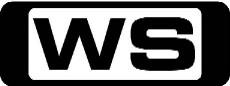 GDr Harry surprises a Policeman with a very cranky cat, while Dr Katrina shows how to turn your dog into the perfect canine host at parties. 1:00AMHome ShoppingShopping program. 3:30AMSons And Daughters (R) 'CC'GThe truth of Wayne's pressure tactics are revealed to Barbara, who unleashes a scatching attack on him, whilst simultaneously endeavouring to keep the truth from Gordon in the interest of his health. 4:00AMNBC Today 'CC'International news and weather including interviews with newsmakers in the world of politics, business, media, entertainment and sport. 5:00AMSunrise Extra 'CC'Bringing you the best moments of your mornings with the Sunrise team. 5:30AMSeven Early News 'CC'Natalie Barr and Mark Beretta present the latest news, sport and weather from around Australia and overseas. 6:00AMSunrise 'CC'Wake up to a better breakfast with Melissa Doyle and David Koch for all the latest news, sport and weather. 9:00AMThe Morning Show 'CC'PGJoin Larry Emdur and Kylie Gillies to catch up on all the highlights from this year, including a variety of segments on the latest news, entertainment and other hot topics. 11:30AMSeven Morning News 'CC'The latest news from around Australia and overseas. Presented by Ann Sanders. 12:00PMThe Midday Movie (R) 'CC' (2004)PG(A,V)Going To The MatDespite being blind, Jace never let anything stand in his way... on or off the mat. Starring ANDREW LAWRENCE, ALESSANDRA TORESON, KHLEO THOMAS, WAYNE BRADY, D B  SWEENEY, BILLY AARON BROWN, BRENDA STRONG and BRIAN WIMMER.2:00PMCity Homicide (R) 'CC'M(V,S)Jury DutyHomicide investigates a murder, but when the bludgeoned corpse turns out to be a missing Supreme Court Juror, their case leads them to a victim that is still very much alive. Also starring SHANE BOURNE, DANIEL MACPHERSON, AARON PEDERSEN, NADINE GARNER, DAMIEN RICHARDSON, NONI HAZLEHURST and ROBERT COLEBY.3:00PMThe Daily Edition 'CC'Catch up on all of the hottest issues from today's news and entertainment with lively discussions, interviews and crosses to newsmakers around the country. Presented by Sally Obermeder and Kris Smith. 4:30PMSeven News At 4.30 'CC'The latest news, sport and weather from around Australia and overseas. 5:30PMDeal Or No Deal 'CC'GJoin Andrew O'Keefe in the exhilarating game show where contestants play for $200,000. 6:00PMSeven News 'CC'Peter Mitchell presents today's news with Giaan Rooney updating the weather. Sport is with Sandy Roberts. 6:30PMToday Tonight 'CC'The latest news and current social issues presented by a team of reporters. Hosted by Helen Kapalos. 7:00PMHome And Away 'CC'  **Double Episode**PG(A)Tamara feels lost, caught between her love for two brothers. Casey returns from hospital and is hostile towards Kyle. Marilyn and John work on their business idea and Roo becomes concerned about the amount of time they are spending together. Meanwhile, Chris is falling in love with Indi and the Braxton brothers set off for Melbourne. Starring SHANE WITHINGTON, SAMARA WEAVING, EMILY SYMONS, GEORGIE PARKER, STEVE PEACOCKE and LINCOLN YOUNES.8:00PMPlease Marry My Boy 'CC'PGThis week, the three mums set a task to find out which potential bride would be great with their future grandchildren. At Brad's old primary school a 'show and tell' session goes horribly wrong. Nathan's mum Doreen sees after school care duties are too difficult for some; whilst one of Carlo's favourites finds organising kids' party games to be no fun at all. With the results in, second dates are awarded and anticipation ends in disappointment for two winners before the mums and dads unveil another surprise in each household. Hosted by ADA NICODEMOU. 9:00PMFormal Wars 'CC'PGRock chick Reanna may be outspoken - but she's a family girl at heart. Reanna's dad has especially returned for her year 12 formal and her Mum is determined to make it memorable. But she's got a battle on her hands when she unveils her plan to cover Reanna's tattoos and take out those piercings. Reanna's friend Sam is quite the opposite, but his dad has also worked abroad for much of his life, and without a mum, Sam has spent time at boarding school. But this year they're back together for one final year, and it's clear that Sam's dad hasn't updated his sense of style since the mid-1970s. Will they get the formal they've always dreamed of? Hosted by MELANIE VALLEJO.10:00PMGrimm 'CC'**New Double Episode**M(V)Bad Moon Rising / Quill   As Hank continues to seek help to cope with the inexplicable siting he had, an old friend, Jarold Kempfer needs his help when his daughter goes missing. Nick's expertise as a Grimm comes in to play as he investigates the disturbing motives linked to the disappearance. Starring DAVID GIUNTOLI, RUSSELL HORNSBY, BITSIE TULLOCH, SILAS WEIR MITCHELL, REGGIE LEE, SASHA ROIZ, BREE TURNER, MADDIE HASSON and JOHN PYPER-FERGUSON and MARK PELLEGRINO. 12:00AMThe Mindy Project 'CC'  **New Episode**PG(S)Pretty ManMindy hits it off with a handsome man who turns out to be a prostitute. Horrified, Mindy tries to avoid him until she realises she needs a date for Danny and Alex's dinner party. Starring MINDY KALING, CHRIS MESSINA, ANNA CAMP, ZOE JARMAN, STEPHEN TOBOLOWSKY, AMANDA SETTON, ED WEEKS, IKE BARINHOLTZ, BETH GRANT, MARY GRILL, KELEN COLEMAN, MORT BURKE and JOSH MEYERS.12:30AMHarry's Practice (R) 'CC'GJoin Dr Harry Cooper and Dr Katrina Warren for everything you need to know about animals. 1:00AMHome ShoppingShopping program. 4:00AMNBC Today 'CC'International news and weather including interviews with newsmakers in the world of politics, business, media, entertainment and sport. 5:00AMSunrise Extra 'CC'Bringing you the best moments of your mornings with the Sunrise team. 5:30AMSeven Early News 'CC'Natalie Barr and Mark Beretta present the latest news, sport and weather from around Australia and overseas. 6:00AMSunrise 'CC'Wake up to a better breakfast with Melissa Doyle and David Koch for all the latest news, sport and weather. 9:00AMThe Morning Show 'CC'PGJoin Larry Emdur and Kylie Gillies to catch up on all the highlights from this year, including a variety of segments on the latest news, entertainment and other hot topics. 11:30AMSeven Morning News 'CC'The latest news from around Australia and overseas. Presented by Ann Sanders. 12:00PMProgram T.B.A. 1:30PMCity Homicide (R) 'CC'M(V,S)Jane DoeA murder victim's body is found dumped in wasteland and there's no evidence of her identity, making her a Jane Doe. Starring SHANE BOURNE, DANIEL MACPHERSON, AARON PEDERSEN, NADINE GARNER, DAMIEN RICHARDSON, NONI HAZLEHURST, RACHAEL BECK and BRIAN VRIENDS and SPENCER MCLAREN.2:30PMSurf Patrol (R) 'CC'PGA swarm of bluebottles has invaded Kings Beach and lifesavers are slammed dealing with over three-hundred stings in one day. 3:00PMThe Daily Edition 'CC'Catch up on all of the hottest issues from today's news and entertainment with lively discussions, interviews and crosses to newsmakers around the country. Presented by Sally Obermeder and Kris Smith. 4:30PMSeven News At 4.30 'CC'The latest news, sport and weather from around Australia and overseas. 5:30PMDeal Or No Deal 'CC'GJoin Andrew O'Keefe in the exhilarating game show where contestants play for $200,000. 6:00PMSeven News 'CC'Jennifer Keyte presents today's news and weather, with all the latest in sport from Tim Watson. 6:30PMToday Tonight 'CC'The latest news and current social issues presented by a team of reporters. Hosted by Helen Kapalos. 7:00PMBetter Homes And Gardens 'CC'GDetails to be advised.7:30PM2013 AFL Premiership Season 'CC'  ** Live **Rnd 20: St Kilda v HawthornThe Hawks will be aiming to make it three in a row against the Saints as they battle for a home final spot. Bruce  McAvaney and Dennis Cometti lead the call with expert commentary from Leigh Matthews, Tom Harley and Matthew Richardson. 11:00PMProgram T.B.A.1:00AMDesperate Housewives (R) 'CC'MWhere Do I Belong?Lynette plays a series of pranks on Tom as revenge for his infidelity twenty years ago. Then, Bree tries to convince the others to get to know Beth, but an unsettling discovery one evening leaves them rattled. Starring TERI HATCHER, FELICITY HUFFMAN, MARCIA CROSS, EVA LONGORIA, RICARDO ANTONIO CHAVIRA, DOUG SAVANT, VANESSA WILLIAMS, KATHRYN JOOSTEN, KEVIN RAHM, TUC WATKINS, MARK MOSES, BRENDA STRONG, JAMES DENTON, CHARLIE CARVER, JOSHUA LOGAN, DARCY ROSE BYRNES, LESLEY ANN WARREN, VALERIE HARPER, BRIAN AUSTIN GREEN, EMILY BERGL, DANIELLA BALTODANO and CODY KASCH and ANDREA BOWEN.2:00AMSpecial (R)GRussia RevisitedGREG GRAINGER takes us on a classic journey across Russia showing the compelling insight into the people of the Soviet Union, their way of life and the vast changes occuring there. In Siberia, Greg travels by helicopter and fishing boat to visit the nomadictribe and to see the houses sinking into the perma-frost. On board the Trans-Siberian railway, we share the celebrations of young soldiers at their vodka parties. This film is a kaleidoscope of life in Russia where moments of sheer hilarity turn to sobering scenes. 3:00AMHome ShoppingShopping program. 4:00AMNBC Today 'CC'International news and weather including interviews with newsmakers in the world of politics, business, media, entertainment and sport. 6:00AMSaturday Disney 'CC'GGreat fun and entertainment including your favourite Disney shows. Hosted by SHAE BREWSTER, CANDICE DIXON and NATHAN MORGAN. 7:00AMWeekend Sunrise 'CC'Wake up to a better breakfast with Andrew O'Keefe and Samantha Armytage for all the latest news, sport and weather. 10:00AMThe Morning Show - Weekend 'CC'PGJoin Larry Emdur and Kylie Gillies to catch up on all the highlights from this week's program, including a variety of segments on the latest news, entertainment and other hot topics. 12:00PMDr Oz 'CC'PGBiggest Makeover Show Ever: Our Most Amazing Health TransformationsDr. Oz rings in his 400th show by celebrating some of his most incredible and inspirational guests. 1:00PMProgram T.B.A. 3:00PM2013 AFL Premiership Season 'CC'Rnd 20: Richmond v BrisbaneThe Tigers host the Lions at the MCG and  won't want to drop this one at home as they battle for their first finals berth  in 12 years. Hamish McLachlan and Basil  Zempilas lead the call. 6:00PMSeven News 'CC'Jennifer Keyte presents today's news and weather, with all the latest in sport from Tim Watson. 6:30PM2013 AFL Premiership Season 'CC'  ** Live **Rnd 20: Sydney v CollingwoodThe Swans toppled the Pies at this venue  ANZ Stadium in last year's Preliminary Final, but prior to that Collingwood reigned with seven straight wins here. Brian Taylor leads the call with expert commentary from Matthew Richardson, Luke  Darcy and Cameron Ling. Sam Lane discusses all the footy news, with medical analysis from Dr Peter Larkins. 11:00PMProgram T.B.A. 12:00AMDesperate Housewives (R) 'CC'MI'm Still HereLynette's newly engaged mother arrives in town, but her obnoxious husband-to-be causes Lynette to question her motives. Meanwhile, a car-jacking enables Carlos to understand Gabrielle's fragile state of mind. Starring TERI HATCHER, FELICITY HUFFMAN, MARCIA CROSS, EVA LONGORIA, RICARDO ANTONIO CHAVIRA, DOUG SAVANT, VANESSA WILLIAMS, KATHRYN JOOSTEN, KEVIN RAHM, TUC WATKINS, MARK MOSES, BRENDA STRONG, JAMES DENTON, CHARLIE CARVER, JOSHUA LOGAN, DARCY ROSE BYRNES, POLLY BERGEN, LARRY HAGMAN, BRIAN AUSTIN GREEN, EMILY BERGL, MONICA GARCIA, GREGORY ITZIN, MAX CARVER and LARRY HAGMAN and ROCHELLE AYTES.1:00AMThe Late Movie (R) 'CC' (2008)M(L,S)Hey Hey It's Esther BlueburgerEsther's quest to fit in begins when she escapes her Bat Mitzvah and meets the unconventional Sunni and her mother, Mary. Starring DANIELLE CATANZARITI, CASSANDRA JINMAN, TALIA MONAGHAN, TONI COLLETTE, LAURA KETTLE, LUCY CAREY, TISHA ADEY, LETICIA MONAGHAN, CHRISTIAN BYERS, KEISHA CASTLE-HUGHES, ESSIE DAVIS, EDWIN HODGEMAN, RUSSELL DYKSTRA, VANESSA DOWNING, LING YEOW and YEN YEN STENDER.3:30AMIt Is Written OceaniaPGHearts At Home: Single And WholeA Religious Program. 4:00AMHome ShoppingShopping program. 5:00AMDr Oz (R) 'CC'PGAre Your Pee And Poop Normal? The Warning Signs To Look For Before You FlushThe clue to disease may be sitting in your toilet bowl. Your urine and stool could be giving you valuable information about your health. Make sure to look before you flush. 